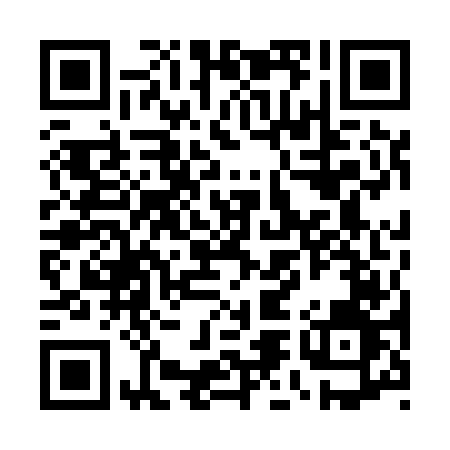 Prayer times for Keetley Junction, Utah, USAMon 1 Jul 2024 - Wed 31 Jul 2024High Latitude Method: Angle Based RulePrayer Calculation Method: Islamic Society of North AmericaAsar Calculation Method: ShafiPrayer times provided by https://www.salahtimes.comDateDayFajrSunriseDhuhrAsrMaghribIsha1Mon4:205:591:305:309:0110:392Tue4:215:591:305:309:0110:393Wed4:226:001:305:309:0010:394Thu4:226:011:305:309:0010:385Fri4:236:011:315:309:0010:386Sat4:246:021:315:309:0010:377Sun4:256:021:315:308:5910:378Mon4:266:031:315:308:5910:369Tue4:276:041:315:308:5810:3510Wed4:286:041:315:308:5810:3411Thu4:296:051:315:308:5810:3412Fri4:306:061:325:308:5710:3313Sat4:316:071:325:308:5610:3214Sun4:326:071:325:308:5610:3115Mon4:336:081:325:308:5510:3016Tue4:346:091:325:308:5510:2917Wed4:356:101:325:308:5410:2818Thu4:376:111:325:308:5310:2719Fri4:386:111:325:308:5310:2620Sat4:396:121:325:308:5210:2521Sun4:406:131:325:308:5110:2422Mon4:426:141:325:298:5010:2223Tue4:436:151:325:298:4910:2124Wed4:446:161:325:298:4810:2025Thu4:456:171:325:298:4810:1926Fri4:476:181:325:288:4710:1727Sat4:486:191:325:288:4610:1628Sun4:496:191:325:288:4510:1529Mon4:516:201:325:288:4410:1330Tue4:526:211:325:278:4310:1231Wed4:536:221:325:278:4210:10